Name: ________________________________________________		Period: _____SCIENCE FAIR PROJECTThis packet is a guide to lead you through the process of scientific investigation.  Please keep it in your binder and turn it in when dates are due (see front page).  Please make corrections based on the suggestions provided by your teacher each time you turn in the packet.  Your final presentation should have the accurate information based on corrections from your teacher.  DEADLINES:RESEARCH PLANStudent Name(s): _____________________________________________________________________Teacher Name _____________________________________________________________________Project Title/Purpose: (The effect of IV on DV): _____________________________________________________________________Problem (Question):  __________________________________________________________________________________________________________________________________________I understand that my signature means I have thought carefully about this project and know I can do it.  I have considered the materials I will need and the time I have. Printed Student Name _____________________________________________________Student Signature ______________________________________Date_______________My project has the approval of my teacher:Teacher Signature ______________________________________ Date ______________I have discussed the Science Project with my child.  I am aware of the Interim Due Dates and Final Product Due Date.If your child is working with a partner, please check below:I am aware that my child has chosen to work with a partner.  I have approved of my child working with this partner, and that they are responsible to divide the work and materials costs of the project.Parent/Guardian Approval Signature: __________________________________________________  Date: ________________BACKGROUND RESEARCH (Due Monday, September 28)You will be completing the research using EasyBib. You need to complete research in each of the areas listed below. Choose at least 3 questions from each category that best apply to your project.Background:How does this relate to the real world?What area of science are you doing?Are there theories or laws related to your project?Has your experiment been done before?Explain the results of that experiment.How might your experiment improve upon ones already done?How is your experiment different that what has been done before?What scientists are related to your topic? How are they related?IV:What is the history of your IV?What are variations of your IV? How are they similar and different?What does your IV relate to in the real-world?
What is the origin of your IV?Is there current research being done on your IV?Are there any health concerns related to your project?DV:What are ways to measure your DV?What other ways could you measure your DV?What are some things that may impact your DV?How long does it take before you can measure your DV?What are the ideal conditions for your DV?Other:How does this relate to what you are interested in?Why should someone care?What is a real-life application?What is the best environment for your experiment?Explain one aspect of your experiment you don’t understand yet.What gives it longevity?MATERIALS (Due Tuesday, September 29, 2015 Submit through Google Classroom)Create a list of all materials that will be needed to complete the experiment. Remember to include amounts/dimension of materials._________________________			_________________________     _________________________			_________________________     _________________________			_________________________     _________________________			_________________________     _________________________			_________________________     _________________________			_________________________     _________________________			_________________________     _________________________			_________________________     _________________________			_________________________     _________________________			_________________________     PROCEDURES(Due Tuesday, September 29, 2015 Submit through Google Classroom)Write a detailed plan of how you will conduct your experiment. Remember to include amounts/dimensions of materials and enough detail for someone to be able to replicate your experiment. Think of writing steps like a recipe.________________________________________________________________________________________________________________________________________________________________________________________________________________________________________________________________________________________________________________________________________________________________________________________________________________________________________________________________________________________________________________________________________________________________________________________________________________________________________________________________________________________________________________________________________________________________________________________________________________________________________________________________________________________________________________________________________________________________________________________________________________________________________________________________________________________________________________________________________________________________________________________________________________________________________________________________________________________________________________________________________________________________________________________________________________________________________________________________________________________________________________________________________________________________________________________________________________________________________________________________________________________________________________________________________________________________________________________________________________________________________________________________________________________________________________________________________________________________________________________________________________________________________________________________________________________________________________________________________________________________________________________________________________________________________________________________________________________________________________________________________________________________________________________________________________________________________________________________________________________________________________________________________________________________________________________________________________________________________________________________________________________________________________________________________________________________________________________________________________________________________________________________________________________________________________________________________________________________________________________________________________________________________________________________________________________________________________________________________________________________________________________________________________________________________________________________________________________________DATABlank Data Table due Monday, October 5may be drawn below.Final Copy - Due Tuesday November 24must be submitted through Google ClassroomCreate a data table to gather your data from the experiment.  Think about where the IV and the DV should be positioned in the table.  Include columns for the number of trials and a last column for the average and data range.  Make sure to use METRICS.  After you collect all of the data you will complete a table using Excel.DATA ANALYSIS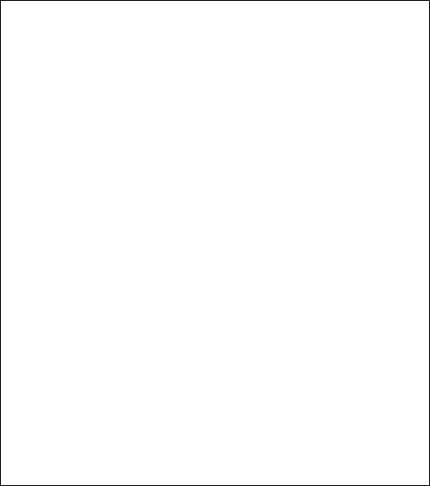 Blank Graph due Monday, October 5may be drawn below.Final Copy - Due Tuesday November 24must be submitted through Google ClassroomGraph:  Make a graph that shows your findings.  Make sure to label the x and y axis and add a proper title that shows the IV and the DV.   You may use Excel.Title: __________________________________________________________________RESULTS(Due Tuesday, December 8, 2015 Submit through Google Classroom)Answer each of the questions in complete sentences, and write in a formal paragraph.What is the IV and its levels? ____________________________________________________________________________________________________________________________________________________________________________________________________________________________________________________________________________________What is the DV you measured? _____________________________________________________________________ Explain the results in 3-5 sentences.  ______________________________________________________________________________________________________________________________________________________________________________________________________________________________________________________________________________________________________________________________________________________________________________________________________________________________What kind of graph was used and why that type of graph? _______________________________________________________________________________________________________________________________________________________________________________________________________________Looking at your data table, which level of the IV was the highest result?  Which was the lowest? Pick 3-5 pieces of data to compare to the mean, median, and mode (if applicable). ______________________________________________________________________________________________________________________________________________________________________________________________________________________________________________________________________________________________________________________________________________________________________________________________________________________________What was the Data Range for each level?  Data range is the difference between the highest and the lowest number.   __________________________________________________________________________________________________________________________________________Did the data have a lot of Variation? Explain.To answer this, look at how different are your numbers in the same IV level. If they are very different, the variation is high and the results are not as reliable as if the numbers were very similar within the level of the variable.   ______________________________________________________________________________________________________________________________________________________________________________________________________________________________________________________________________________________________________________________________________________________________________________________________________________________________Is your data reliable? Explain by comparing the variation of each level of the IV. _________________________________________________________________________________________________________________________________________________________________________________________________________________________________________________________________________________________________________________________________________________________CONCLUSION(Due Tuesday, December 8, 2015 Submit through Google Classroom)Answer each of the questions in complete sentences, and write in a formal paragraph.What was the purpose of the experiment? _______________________________________________________________________________________________________________________________________________________________________________________________________________What were the major findings?  Did the data show anything unusual? Choose key pieces of data and use specific examples from the data. _________________________________________________________________________________________________________________________________________________________________________________________________________________________________________________________________________________________________________________________________________________________What was the hypothesis? Was the hypothesis supported or rejected?  Use examples from the data to support your claim. ____________________________________________________________________________________________________________________________________________________________________________________________________________________________________________________________________________________How did the findings compare with other research, scientific facts, or similar experiments? _________________________________________________________________________________________________________________________________________________________________________________________________________________________________________________________________________________________________________________________________________________________What are some possible sources of error that might have occurred _______________________________________________________________________________________________________________________________________________________________________________________________________________How could the experiment be improved or changed for further study?ABSTRACTThe purpose of the one-page abstract is to present the highlights of your project for judges and interested members of the public, who want to read a brief overview of your work. It should summarize the work done in the project.  The abstract should be a maximum of 250 words. Do not use citations in the abstract or refer to any other part of the paper.    It should include the:purpose,general procedure followedmajor data obtainedmajor conclusions The abstract may also include possible applications of your work, and the future direction of your project.________________________________________________________________________________________________________________________________________________________________________________________________________________________________________________________________________________________________________________________________________________________________________________________________________________________________________________________________________________________________________________________________________________________________________________________________________________________________________________________________________________________________________________________________________________________________________________________________________________________________________________________________________________________________________________________________________________________________________________________________________________________________________________________________________________________________________________________________________________________________________________________________________________________________________________________________________________________________________________________________________________________________________________________________________________________________________________________________________________________________TEACHER CHECKSECTIONDATEIdea PresentationWednesday, September 16Experimental design diagramThursday, September 24Background researchMonday, September 28Procedures (materials-steps)Tuesday, September 29Approved Experimental DesignWednesday, September 30Parent approval signatureFriday, October 2Blank Data Table and Graph set-upInclude title, IV and DVMonday, October 5Paper Work for those students who are going to Science FairThursday, October 8Data table with your own dataGraph of DataTuesday, November 24Results and ConclusionsTuesday, December 8Abstract DueFriday, December 11Presentation DueMonday, December 14In class PresentationPrior to Winter BreakCoordinated with Outdoor Lab field TripWMS Science FairSaturday, January 9Experimental Design DiagramExperimental Design DiagramExperimental Design DiagramIV:Unit:IV:Unit:DV:Unit:Levels of IV:Control:How Many Repeated Trials?_________Levels of IV:How Many Repeated Trials?_________Levels of IV:How Many Repeated Trials?_________Levels of IV:How Many Repeated Trials?_________Levels of IV:How Many Repeated Trials?_________Levels of IV:How Many Repeated Trials?_________Levels of IV:How Many Repeated Trials?_________Levels of IV:How Many Repeated Trials?_________Constants:Constants:Constants:Wait to complete the Hypothesis until you complete research!!!Wait to complete the Hypothesis until you complete research!!!Wait to complete the Hypothesis until you complete research!!!Hypothesis:Hypothesis:Hypothesis: